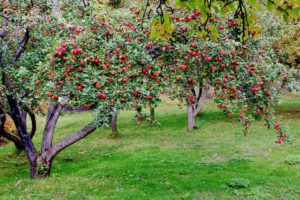 Ждем  Вас по   адресу:п. Красногвардейскоеул. Энгельса, 21телефон: 2-48-34Составил библиограф: Кубаткина, Е.МБУК «ЦБС»Красногвардейского р-на РК              Серия «Портреты наших земляков»Жила трудом, по чести и совестиДостойные люди Красногвардейской Земли 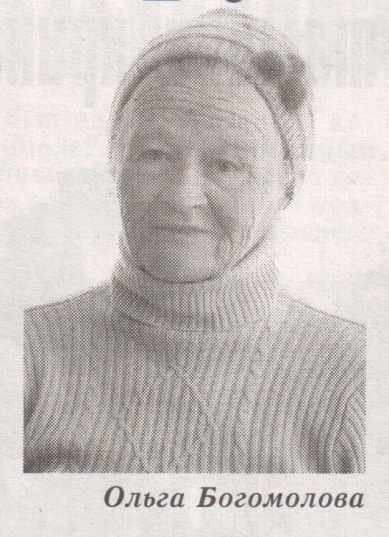 Ольга Васильевна БогомоловаЭкспресс - памяткап. Красногвардейское 2018 г   Есть в нашем районе представители старшего поколения,  которые  своим трудолюбием, оптимизмом и силой  духа просто не могут не вызывать восхищения. Одна из них - Ольга Васильевна Богомолова из села Петровка. Эта добродушная, улыбчивая, сильная духом женщина всю свою жизнь посвятила работе в сельском хозяйстве. Всякое дело на родной земле ей было по плечу,  на любом участке справлялась со своими обязанностями. Её трудовой стаж – 45 лет!    Родилась  Ольга Васильевна в 1936 году в селе Андреевка Первомайского района Крымской области в многодетной семье. Из шестерых детей Ольга была самая старшая.  Хорошо помнит военные и послевоенные годы. Жили они тогда в Армянске. Помнит окопы, в  которых трое малых детей и мама с маленькой сестричкой прятались, а  бабушка ползком пробиралась за продуктами, чтобы накормить их. Кругом бомбили… Когда немцы захватили город,  семья эвакуировалась в Украину.      После войны отец забрал семью в  Севастополь, где они прожили три года, а затем переехали в село Цареквичи (ныне Пушкино ). В 1953-ем году опять переезд – на этот раз в село Петровка. Здесь и  обосновалась семья Чебукиных.      В 17 лет Оля закончила семь классов и пошла работать в колхоз «Дружба народов», где шесть лет трудилась свинаркой. Эта тоненькая девочка серьёзно и  ответственно  относилась к работе, за что её направили на учёбу в  Тополёвку Белогорского района. Школу садоводов она окончила с отличием, а в  Петровке её ждала садоводческая бригада из 25-ти человек.  И Олечка (ласково её называли «Березка») отлично справлялась с  порученным делом. Во время сбора урожая количество работающих в её бригаде человек увеличивалось до 120-ти: работали без выходных, выполняя и перевыполняя нормы (норма 400 кг, а выполняли по 700 кг и более).   За высокие показатели в работе Ольга Васильевна была награждена орденом  «Знак Почёта», тремя медалями ВДНХ – бронзовой и  двумя серебряными, «Ветеран труда» и другими.   Ольга Васильевна вырастила и воспитала сына и дочь, получивших высшее образование.   Дети и внуки Ольги Богомоловой могут гордиться своей мамой и бабушкой, знаменитой – бригадиром – садоводом «Дружбы народов».